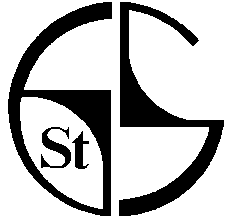 St Giles School Data Protection Privacy Notice – Volunteers and GovernorsThis privacy notice has been written to inform volunteers, including Governors of St Giles’ School about what we do with their personal information.Under data protection legislation, St Giles School is the controller of the data as defined by Article 4 (7) of GDPR. This means that we determine the purposes for which and the manner in which your personal data is processed. We have a responsibility to you and your personal data and will only collect and use this in ways which are compliant with data protection legislation.The postal address of the school is: St Giles School, Pampisford Road, South Croydon, Surrey, CR2 6DFWhat information do we collect and why do we require it? As part of your volunteer role, St Giles’ School may need to assess your suitability for the role.  This means that we need to collect information about you in order to facilitate this.  The personal data we collect about you includes:Personal information relating to your particular role (i.e. if you are a parent governor)Information relating to the history of your appointmentRegister of business interestsRace and or ethnicity may be collected for equality monitoring purposes.Personal identifiers such as your name, address and contact detailsWho do we obtain your information from?Much of the information we process will be obtained directly from your application form. However, we may need to collect data about you from, but not necessarily limited to, the following organisations:The Local AuthorityThe Disclosure and Barring ServiceWho do we share your personal data with?Your information will only be made available to those who need it to do their job in relation to your role as a volunteer. This includes the relevant administrative staff.We will share your information with the following organisations:Disclosure and Barring service to conduct criminal records checksLocal AuthorityDepartment for EducationHow long do we keep your personal data for?The school will keep your data in line with our Data Retention  Policy. Most of the information we process about you will be determined by statutory obligations. Any personal information which we are not required by law to retain will only be kept for as long as is necessary to fulfil our organisational needs.Do you transfer my data outside of the UK?Generally, the information that the school holds is all held in the UK. However, some information may be held on computer servers which are held outside of the UK.  We will take all reasonable steps to ensure your data is not processed in a county that is not seen as ‘safe’ by the UK government.  If we do need to send your data out of the European Economic Area it will ensure it has extra protection from loss or unauthorised access.What is our lawful basis of processing your personal data?The school processes your personal data and special category data based on its legal responsibilities to:Safeguard pupils it has responsibility forMaintain adequate health and safety standardsMonitor equality and diversity at schoolThe school relies on Article 6 (1)(c)  and Article 9(2)(b) of the GDPR to process your personal and special category data.What rights do you have over your data?Under GDPR, individuals have the following rights in relation to the processing of their personal data:To be informed about how we process your personal data, This notice fulfils this obligationTo request access to your personal data that we hold, and be provided with a copy of itTo request that your personal data is amended if inaccurate or incompleteTo request that your personal data is erased where there is no compelling reason for its continued processingTo request that the processing of your personal data is restrictedTo object to your personal data being processed.You can exercise any of these rights by contacting; Mrs Katharine Lewis, Head TeacherIf you have any concerns about the way we have handled your personal data or would like any further information then please contact our DPO, R Simmons Ltd, at RSimmonsltd@gmail.comIf we cannot resolve your concerns, you may also complain to the Information Commissioners Office (the Data Protection Regulator) about the way in which the school has handled your personal data. You can do so by contacting:Information Commissioner’s OfficeWhycliffe HouseWater LaneWilmslow CheshireSK9 5AFTelephone 0303 123 1113